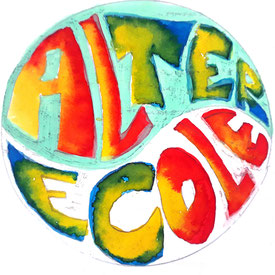 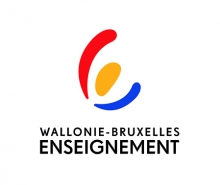 Alter Ecole – Implantation de l’Athénée Royal d’OuffetProjet Pilote Wallonie-Bruxelles Enseignement Rue d’Atrin, 47 – 4560 Clavier086/45.67.320496/26.71.61gestionalterecole@gmail.com www.alterecole.com Préinscription à l’Alter Ecole 2023 - 2024L’Alter Ecole accueille des élèves de la 3e à la 6e secondaire général qui souhaitent apprendre autrement. Elle vise à l’octroi du certificat d’enseignement secondaire supérieur (CESS) aux conditions fixées par la législation en vigueur pour l’enseignement obligatoire en Belgique. Les futurs élèves et leurs parents sont invités à prendre connaissance de la charte pédagogique et des balises disponibles sur le site de l’école. Préinscription Nous procédons dans un premier temps à une préinscription. Celle-ci ne garanti en rien une inscription. Effectivement, la demande devra être validée dans un deuxième temps et ce uniquement en fonction des places disponibles dans les classes.Pour se préinscrire, les parents ou le titulaire de l’élève mineur ou l’élève majeur peuvent compléter le formulaire ci-dessous et fournir les documents suivants par mail à l’adresse gestionalterecole@gmail.com : Une lettre de présentation rédigée par l’élèveLa lettre de présentation est à adresser à l’équipe éducative, elle a pour objectif de voir où chacun se situe lors de son arrivée à l’Alter Ecole et sera un outil d’autoréflexion pour l’élève durant son parcours. Celle-ci peut-être, selon le choix de l’élève, rendue publique à l’ensemble des membres de l’école ou réservée à l’équipe éducative. Elle est indispensable pour s’inscrire dans le projet de l’école. Une copie de la carte d’identité de l’élève (recto – verso) Une copie de l’attestation de la dernière année réussie (accès à l’enseignement secondaire général obligatoire)Le formulaire complété ci-dessousInscription (La coordination prendra contact avec vous afin de fixer un rendez-vous pour mener l’inscription)Pour s’inscrire, l’élève mineur doit être accompagné de ses parents ou du titulaire responsable. L’élève majeur peut mener son inscription seul. À compléter sur place en présence d’un membre de la coordination :La fiche inscription officielleLe document des autorisationsPour les élèves majeurs, l’autorisation d’informer ou non les parents en cas d’absence ou de manquementCoût (une fois l’inscription confirmée)La lettre de rentrée 2023 - 2024 vous informera des diverses modalités. Le coût de l’inscription est d’environ 80€. Logement et transportL’Alter Ecole accueille des élèves externes et internes. Si besoin, nous collaborons avec l’internat autonome « Château de Ville » à Ferrière. Les inscriptions sur place se font directement avec l’internat. 

D’autres alternatives, comme louer un logement ou rechercher une famille d’accueil, sont possibles.Le car de l’Athénée Royal d’Ouffet assure les trajets : Internat de Ferrières – l’Athénée Royal d’Ouffet – Clavier station (arrêt de bus) – Alter Ecole tous les matins et les retours : Alter Ecole – Clavier station – l’Athénée Royal d’Ouffet – Internat de Ferrières toutes les fins de journée à l’exception du vendredi. L’association de parents est à votre disposition pour toutes questions relatives aux logements et aux transports. L’équipe éducative de l’Alter Ecole est à votre disposition pour toute information complémentaire et vous remercie pour votre attention. Justine Gérard et Jean-Christophe Senny coordinateursPRÉINSCRIPTION À L’ALTER ECOLE 2023 - 2024Formulaire à renvoyer à gestionalterecole@gmail.comNom et prénom de l’élève : Date de naissance :				 élève majeur : OUI / NONTéléphone de l’élève : Adresse e-mail de l’élève :Adresse (domicile) : Accès au secondaire général (obligatoire) :  	OK	 / 	PAS OKAnnée d’inscription à l’Alter Ecole :		3e	  4e	 5e	6e Langue 1 :	Anglais		Tous les élèves sont inscrits au cours de citoyenneté et l’option commune est Sciences sociales. Choix de la deuxième option pour les élèves en 5e et 6e (option disponible en fonction du nombre d’inscrits) :	Mathématiques 		Art		Langue 2 (Espagnol)École actuelle ou dernière école où l’élève a été inscrit : …………………………………………………………………………………………………………L’élève est actuellement en (année – particularité de la grille horaire – option ou autre) : L’élève sera également inscrit à l’Internat de Ferrières (non obligatoire) :      Oui     /   Non
Personne(s) responsable(s) de l’élève : Nom et prénom : …………………………Statut : Parents (mère / père) – ResponsableTéléphone : Adresse :Adresse e-mail : Nom et prénom :……………………………Statut : Parents (mère / père) – ResponsableTéléphone : Adresse : Adresse e-mail : Comment avez-vous entendu parler de l’Alter Ecole ? Informations complémentaires éventuelles : 